EL SÁBADO COMO DÍA DE REPOSO.                                         El sábado fue creado por Dios en la eternidad y Jesús cuando se hizo carne lo confirmó  guardándolo como día de reposo. Así que no somos salvos por guardarlo … Porque por gracia sois salvos por medio de la fe...Efesios2:8-9).1. ¿Cuál es el día de descanso según la ley de Dios? Éxodo 20:8-11. Acuérdate del día sábado para santificarlo. Seis días trabajarás, y harás toda tu obra; mas el séptimo Sábado para Jehová tu Dios; no hagas en él obra alguna, tú, ni tu hijo, ni tu hija, ni tu siervo, ni tu criada, ni tu bestia, ni tu extranjero que está dentro de tus puertas. Porque en seis días hizo Jehová los cielos y la tierra, el mar, y todas las cosas que en ellos hay, y reposó en el séptimo día; por tanto, Jehová bendijo el día Sábado y lo santificó.R. El dia Sabado..2. ¿Desde cuándo se instituyó el sábado? Génesis 2:1‑3Fueron, pues, acabados los cielos y la tierra, y todo el ejército de ellos. Y acabó Dios en el día séptimo la obra que hizo; y reposó el día séptimo de toda la obra que hizo. Y bendijo Dios al día séptimo, y lo santificó, porque en él reposó de toda la obra que había hecho en la creación..        R. Desde el Eden. 3. ¿Para benefició de quién se dio el Sábado? Marcos 2:27También les dijo: El día Sábado fue hecho por causa del hombre, y no el hombre por causa del día sábado.R. Para beneficio del hombre. 4. ¿Qué día respetó nuestro Señor Jesucristo?  Lucas 4:16 Vino a Nazaret, donde se había criado; y en el día sábado entró en la sinagoga, conforme a su costumbre, y se levantó a leer. R. Guardaba el sábado.5. Después de que Jesús llamó a sus primeros discípulos, ¿En qué día los llevó a la sinagoga?                                  Marcos 1:16-17, 19-22.Andando junto al mar de Galilea, vio a Simón y a Andrés su hermano, que echaban la red en el mar; porque eran pescadores. Y les dijo Jesús: Venid en pos de mí, y haré que seáis pescadores de hombres. Pasando de allí un poco más adelante, vio a Jacobo hijo de Zebedeo, y a Juan su hermano, también ellos en la barca, que remendaban las redes.  Y luego los llamó; y dejando a su padre Zebedeo en la barca con los jornaleros, le siguieron. Y entraron en Capernaum; y el sábado, entrando en la sinagoga, enseñaba. Y se admiraban de su doctrina; porque les enseñaba como quien tiene autoridad, y no como los escribas.R. En el día sábado.6. ¿Qué día guardaba la bienaventurada María, madre de Cristo Jesús? S. Lucas 23:56.Y vueltas, prepararon especias aromáticas y unguentos; y descansaron el día sábado, conforme al mandamiento. R. El sábado.7. ¿Fue guardado el sábado por   los Apóstoles, discípulos de Jesús, después de que se fue al cielo? Hechos 13:14-15, 42-44, 16:11-13…  Pablo y Bernabé en Antioquía:       Ellos, pasando de Perge, llegaron a Antioquía de Pisidia; y entraron en la sinagoga un sábado y se sentaron. Y después de la lectura de la ley y de los profetas, los principales de la sinagoga mandaron a decirles: Varones hermanos, si tenéis alguna palabra de exhortación para el pueblo, hablad. (Hechos 13:14-15).Cuando salieron ellos de la sinagoga de los judíos, los gentiles les rogaron que el siguiente sábado les hablasen de estas cosas. Y despedida la congregación, muchos de los judíos y de los prosélitos piadosos siguieron a Pablo y a Bernabé, quienes hablándoles, les persuadían a que perseverasen en la gracia de Dios. El siguiente  sábado se juntó casi toda la ciudad para oír la palabra de Dios (Hechos 13:42-44). Pablo y Silas en Filipos:Zarpando, pues, de Troas, vinimos con rumbo directo a Samotracia, y el día siguiente a Neápolis; y de allí a Filipos, que es la primera ciudad de la provincia de Macedonia, y una colonia; y estuvimos en aquella ciudad algunos días. Y un día sábado salimos fuera de la puerta, junto al río, donde solía hacerse la oración; y sentándonos, hablamos a las mujeres que se habían reunido (Hechos 16:11-13).Pablo en Tesalonica:Pasando por Anfípolis y Apolonia, llegaron a Tesalónica, donde había una sinagoga de los judíos. Y Pablo, como acostumbraba, fue a ellos, y por tres sábados discutió con ellos, declarando y exponiendo por medio de las Escrituras, que era necesario que el Cristo padeciese, y resucitase de los muertos; y que Jesús, a quien yo os anuncio, decía él, es el Cristo (Hechos 17:1-3).Pablo en Corinto:Después de estas cosas, Pablo salió de Atenas y fue a Corinto. Y discutía en la sinagoga todos los sábados, y persuadía a judíos y a griegos. Y cuando Silas y Timoteo vinieron de Macedonia, Pablo estaba entregado por entero a la predicación de la palabra, testificando a los judíos que Jesús era el Cristo. Y se detuvo allí un año y seis meses, enseñándoles la palabra de Dios. (Hechos 18:1, 4-5,11).8. ¿Quién cambio el Sábado, como día de reposo en la historia?  Ley dada por  Constantino, relativa  al  dia de descanso, el  7  Marzo  321: “ que todos los jueces  y habitantes de la ciudad, y  todos  los  mercaderes y artesanos  descansen  en el venerable  día del sol.  Empero  que  labradores  atiendan  en  completa  libertad  al  cultivo  de  los  campos;  ya  que  acontece  que  ningún  otro  día  es   tan  adecuado   para   la  siembra   del  grano  y  para  plantar   la  viña;  de  aquí  que  no  se  deba  dejar  el tiempo  favorable  por  el  cielo”  (Codex Justinianus, Libro 3, titulo 12  y  párrafo 2(3)).  “La Iglesia... tomó el domingo pagano y lo convirtió en domingo cristiano... y así el domingo pagano, dedicado  al  sol se convirtió en domingo cristiano consagrado a Jesús.”   (El Mundo Católico, Vol. 58, n° 338, pág. 809).9. ¿Qué día se guardará en el cielo? Isaías 66:22,23Porque como los cielos nuevos y la nueva tierra que yo hago permanecerán delante de mí, dice Jehová, así permanecerá vuestra descendencia y vuestro nombre. Y de mes en mes, y de sábado en sábado, vendrán todos a adorar delante de mí, dijo Jehová.10. ¿Cómo se debería de guardar el sábado? lsaías 58:13,14 Si retrajeres del sábado tu pie, de hacer tu voluntad en mi día santo, y lo llamares delicia, santo, glorioso de Jehová; y lo venerares, no andando en tus propios caminos, ni buscando tu voluntad, ni hablando tus propias palabras, entonces te deleitarás en Jehová tu Dios…, y te daré a comer la heredad de Jacob tu padre; porque la boca de Jehová lo ha hablado.11. ¿Debo obedecer a Dios o a los hombres? Hechos 5:29.Respondiendo Pedro y los apóstoles, dijeron: Es necesario obedecer a Dios antes que a los hombres.Guardaran,  pues,  el  sábado  los hijos de Israel, celebrándolo por sus generaciones por pacto perpetuo. Señal es para siempre entre mí y los hijos de Israel. Porque en seis días..(Exodo 31:16).¿Quieres guardar el Sábado como día de adoración? “IGLESIA ADVENTISTA DEL     SÉPTIMO DÍA”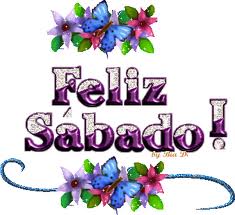 Jehová  te bendiga, y  te guarde;  Jehová  haga resplandecer  su  rostro sobre ti, y  tenga  de  ti misericordia; Jehová  alce sobre ti  su rostro, y ponga en ti paz (Números 6:24-26). Si me amáis, guardad mis mandamientos (Juan 14:15).